Spirityoga Yoga Schule Zürich                                                   
Isabelle Chananda Coray, Dipl. Yogalehrerin/-Therapeutin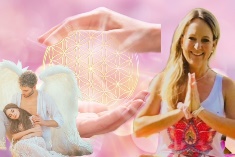 Tel. : 078-633 25 83    Email : icoray@spirityoga.ch   Homepage: www.spirityoga.ch
Anmeldeformular 2024:
Ganzheitliche Yogalehrerausbildung mit Zertifikat 

Hiermit melde ich mich verbindlich für Ausbildung an:
Name: __________________________	Vorname: ______________________
Geburtsdatum: ___________________	E-Mail: _________________________
Strasse: _________________________	PLZ. /Ort: _______________________
Natel: ________________________		Tel..: _________________________
Beruf(e): ________________________	Familienstand/Kinder: ____________
Bisherige Yoga-Erfahrungen: _________________________________________
Gesundheitliche Beschwerden: Nein__ 
Wenn ja, welche: __________________________________________________________

TeilnahmebedingungenDie Teilnahme an der Ausbildung ist nur als Ganzes möglich. Jeder Teilnehmer trägt die vollumfängliche Haftung für sich selbst. Jegliche Haftung wird abgelehnt. Die Teilnahme an allen Kurstagen wird vorausgesetzt. Nach lückenlosem Besuch aller Ausbildungsstunden, wird das Zertifikat der Spirityoga Yoga Schule Zürich überreicht. Bei einem Abbruch, auch im Krankheitsfall, können keine Kursgebühren zurückerstattet werden, da die Plätze nicht mehr weiter vergeben werden können. Die Ausbildung kann nicht nachgeholt werden.  Teilnahmegebühr/ZahlungsbedingungenDie Ausbildung findet statt, sobald genügend Teilnehmer angemeldet sind.

Die Ausbildungskosten betragen Fr. 2800.- inkl. Zertifikat und müssen vollständig,
vor Beginn der Ausbildung, beglichen sein. Es ist keine Ratenzahlung möglich. 
Du wirst kurz vor Ausbildungs-Beginn die genauen Daten und eine Rechnung erhalten.

Die Plätze werden nach Reihenfolge der Anmeldung vergeben und die Anmeldung ist gültig nach der Unterzeichnung und Einsendung des Anmeldeformulars.VersicherungsschutzDer/die Unterzeichnete ist persönlich für ausreichenden Versicherungsschutz besorgt.Die Schule übernimmt keinerlei Haftungen.Ich habe die Vertragsbedingungen gelesen und erkläre mich damit vollumfänglicheinverstanden.
________________ ___________________ ____________________________Ort/Datum:                                                    Rechtsgültige Unterschrift: